О внесении изменений в Административныйрегламент предоставления муниципальной услуги по заключению договора на размещениенестационарных торговых объектов на территории муниципального образованияРодниковского сельского поселения Алексевского муниципального района Республики Татарстан       В целях приведения действующему законодательству, в том числе  положениям Федерального закона от 27.07.2010 № 210-ФЗ «Об организации предоставления государственных и муниципальных услуг»П о с т а н о в  л я ю:
     1. В Административный регламент предоставления муниципальной услуги по заключению договора на размещение нестационарных торговых объектов на территории муниципального образования Родниковское сельское поселение Алексеевского муниципального района Республики Татарстан, утвержденный Постановлением Руководителя Исполнительного комитета Родниковского сельского поселения Алексеевского муниципального района Республики Татарстан от 21.09.2017 № 10, внести изменения следующего содержания:В подразделе 5.1:- пункт 5.1.5 дополнить подпунктами 8,9 следующего содержания: «8) нарушение срока или порядка выдачи документов по результатам предоставления государственной или муниципальной услуги;9) приостановление предоставления муниципальной услуги, если основания приостановления не предусмотрены федеральными законами и принятыми в соответствии с ними иными нормативными правовыми актами Российской Федерации, законами и иными нормативными правовыми актами Республики Татарстан, муниципальными правовыми актами. »;- подпункт 1 пункт 5.1.13 изложить в следующей редакции: «1) жалоба удовлетворяется, в том числе в форме отмены принятого решения, исправления допущенных опечаток и ошибок в выданных в результате предоставления муниципальной услуги документах, возврата заявителю денежных средств, взимание которых не предусмотрено нормативными правовыми актами Российской Федерации, нормативными правовыми актами Республики Татарстан, муниципальными правовыми актами;».В подразделе 5.2:- пункт 5.2.1. изложить в следующей редакции:  «5.2.1. Решения, действия (бездействия) должностного лица, ответственного за предоставление муниципальной услуги, могут быть обжалованы в суде в порядке, установленном главой 22 Кодекса административного судопроизводства Российской Федерации.».2. Разместить настоящее постановление на официальном сайте Родниковского сельского поселения, на портале правовой информации, а также на информационном стенде в здании Совета Родниковского сельского поселения Алексеевского  муниципального района Республики Татарстан. 3. Настоящее постановление вступает в силу после его официального опубликования.4. Контроль за исполнением настоящего решения оставит за собой.Руководитель Исполнительного комитета Родниковского  сельского поселения
Алексеевского муниципальногорайона Республики Татарстан                                               Е.А. ЯковлеваИСПОЛНИТЕЛЬНЫЙ КОМИТЕТРОДНИКОВСКОГОСЕЛЬСКОГО ПОСЕЛЕНИЯАЛЕКСЕЕВСКОГОМУНИЦИПАЛЬНОГО РАЙОНАРЕСПУБЛИКИ ТАТАРСТАН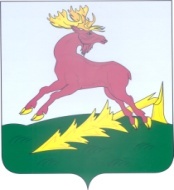 ТАТАРСТАН РЕСПУБЛИКАСЫАЛЕКСЕЕВСКМУНИЦИПАЛЬ РАЙОНЫНЫҢРОДНИКИ АВЫЛ ҖИРЛЕГЕНЕҢБАШКАРМА КОМИТЕТЫПОСТАНОВЛЕНИЕ22.08.2018КАРАР№ 11